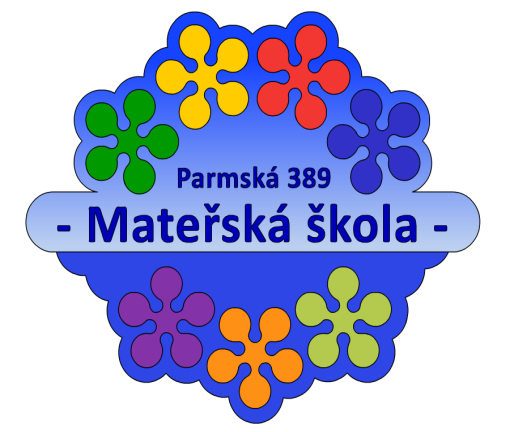 Odběratel:Mateřská škola, Praha 10, Parmská 389IČO 63831520    www.kytickova-materinka.cz 274 865853,  ms_parmska389@seznam.czObjednávka č.Dodavatel:							V  Praze, dne  17.10.2018Montservis Praha a.s.Prachatická 209199 00 Praha 9 -  LetňanyIČO: 00551899DIČ: CZ00551899Odběratel objednává u dodavatele výuku plavání na 1. pololetí školního roku1018/2019 v Plaveckém areálu Hloubětín v částce 65.625,- Kč /35 dětí/Tato objednávka bude zveřejněna v registru smluv. Zveřejnění zajistí odběratel. Dodavatel se zveřejněním souhlasí.Za dodavatele:						Za odběratele:Bc. Eva Svobodová								ředitelka mateřské školy